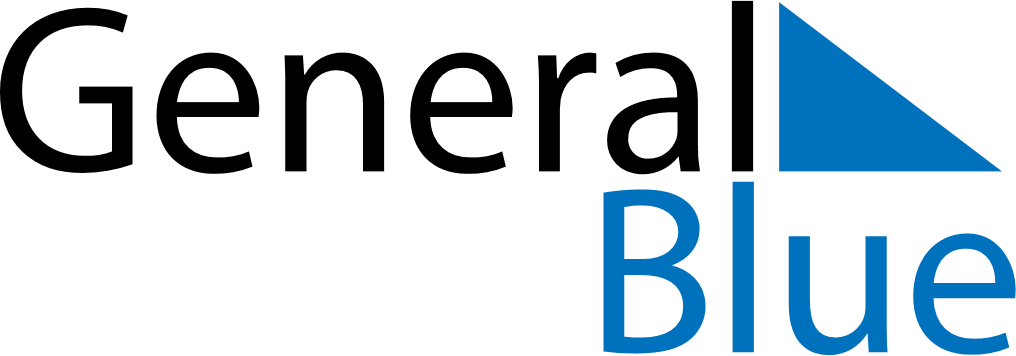 April 2026April 2026April 2026April 2026April 2026April 2026Faroe IslandsFaroe IslandsFaroe IslandsFaroe IslandsFaroe IslandsFaroe IslandsSundayMondayTuesdayWednesdayThursdayFridaySaturday1234Maundy ThursdayGood Friday567891011Easter SundayEaster Monday1213141516171819202122232425Flag Day2627282930NOTES